Skupščina Združenja zdravstvenih zavodov Slovenije, Riharjeva ulica 38, 1000 Ljubljana (v nadaljevanju: Združenje), je dne 30. 3. 2022 sprejela STATUTZDRUŽENJA ZDRAVSTVENIH ZAVODOV SLOVENIJE1. TEMELJNE DOLOČBEčlen(Združenje)(1) Združenje zdravstvenih zavodov Slovenije (v nadaljevanju: Združenje) je skupnost zavodov, nastala s preoblikovanjem Poslovne skupnosti za zdravstvo Slovenije na podlagi 3. odstavka 63. člena Zakona o zavodih (Uradni list RS, št. 12/91), in je njen zakoniti pravni naslednik.(2) Združenje je pravna oseba in je vpisano v sodni register Okrožnega sodišča v Ljubljani pod reg. št. Srg 2000/01235.člen(ime in sedež)(1) Ime skupnosti zavodov se glasi Združenje zdravstvenih zavodov Slovenije, skrajšano ZDRZZ. (2) V mednarodnih aktivnostih Združenje uporablja angleški prevod imena: Association of Health Institutions of Slovenia.(3) Sedež Združenja je Riharjeva ulica 38, Ljubljana.3. člen(emblem in štampiljka)4. člen (vsebina statuta)(1) Ta statut ureja:namen in cilje delovanja Združenja,dejavnost oziroma naloge Združenja,organizacijo Združenja,pogoje za nastanek ter prenehanja članstva v Združenju,pravice in obveznosti članov Združenja,način upravljanja Združenja, zastopanje Združenja,zagotavljanje sredstev za delovanje Združenja,način sprejemanja sprememb in dopolnitev statuta,druga vprašanja, pomembna za opravljanje dejavnosti in poslovanje Združenja.(2) V tem statutu uporabljeni izrazi, zapisani v slovnični obliki moškega spola, so uporabljeni kot nevtralni in veljajo enakovredno za oba spola.5. člen(cilj delovanja)Temeljni cilj delovanja Združenja je zastopanje in uresničevanje skupnih interesov članov, povezovanje in sodelovanje članov, obveščanje in svetovanje, s tem pa zagotavljanje boljših pogojev za njihovo delovanje.6. člen (dejavnosti Združenja) (1) Združenje v interesu članov opravlja dejavnosti, ki so povezane z dejavnostjo članov, in sicer opravlja naslednje dejavnosti: uresničevanje skupnih interesov članov na področju organizacije poslovanja in ustvarjanja pogojev za učinkovito izvajanje zdravstvene dejavnosti,sodelovanje in zastopanje interesov članov pri pripravi izhodišč za izvajanje zdravstvenih programov in cen zdravstvenih storitev,sodelovanje pri oblikovanju zakonov in drugih predpisov,zbiranje podatkov in priprava analiz o delu in poslovanju izvajalcev zdravstvene dejavnosti,zastopanje interesov članov v odnosih do Vlade Republike Slovenije in pristojnih ministrstev ter drugih deležnikov v zdravstvu,sodelovanje pri sklepanju in uveljavljanju kolektivnih pogodb z vidika interesov članov Združenja,izvajanje postopkov javnih naročil na podlagi pooblastil članov,sodelovanje pri izvajanju nalog s področja notranjega nadzora javnih financ, sodelovanje pri oblikovanju in razvoju informacijskih rešitev v zdravstvu,sodelovanje pri zagotavljanju in permanentnem izboljševanju politike kakovosti v zdravstvu,organiziranje strokovnih srečanj, seminarjev in drugih oblik strokovnega izpopolnjevanja,izdajanje glasila in strokovnih publikacij, sodelovanje pri razvoju in izvajanju mediacijskih storitev,sodelovanje pri izvajanju nalog s področja odnosov z javnostmi,zbiranje podatkov za povračilo stroškov dela pripravnikov in sekundarijev v skladu s pravilnikom, ki ureja način zagotavljanja sredstev za pripravništvo, sekundariat in specializacije,uresničevanje drugih nalog v skladu s sklepi organov Združenja.7. člen (dejavnosti glede na Standardno klasifikacijo dejavnosti)Dejavnosti iz prejšnjega člena se po Standardni klasifikaciji dejavnosti razvrščajo v:94.110 		Dejavnost poslovnih in delodajalskih združenj,94.120 		Dejavnost strokovnih združenj,J58.140 	Izdajanje revij in druge periodike,M69.200 	Računovodske, knjigovodske in revizijske dejavnosti, davčno svetovanje, M72.200 	Raziskovalna in razvojna dejavnost na področju družboslovja in humanistike,N82.300 	Organiziranje razstav, sejmov, srečanj,N82.990 	Drugje nerazvrščene spremljajoče dejavnosti za poslovanje,P85.590 	Drugje nerazvrščeno izobraževanje, izpopolnjevanje in usposabljanje,S96.090 	Druge storitvene dejavnosti, drugje nerazvrščene.8. člen (opravljanje drugih dejavnosti)(1) Združenje lahko opravlja dela tudi za druge naročnike, če ima za to proste zmogljivosti in če je delo v skladu z dejavnostjo Združenja, vendar ne na škodo članov.(2) Združenje lahko prenese posamezna dela iz svoje dejavnosti tudi na druge izvajalce, ki so sposobni zagotoviti kakovostno izvedbo del, če je s tem doseženo racionalnejše in smotrnejše opravljanje dela.2. ORGANIZACIJA ZDRUŽENJA9. člen(organizacija Združenja)Naloge Združenja izvršujejo:Skupščina,Upravni odbor,odbori dejavnosti,komisije in druga delovna telesa,direktor,strokovna služba.2.1 Skupščina10. člen(sestava Skupščine)(1) Skupščina je najvišji organ upravljanja Združenja, v katerem ima vsak član Združenja po enega delegata. Število glasov posameznega delegata je odvisno od števila zaposlenih pri članu, ki ga delegat zastopa. Posamezni delegat Skupščine ima po en glas na vsakih 300 zaposlenih, vendar najmanj en glas.(2) Delegat na Skupščini je zakoniti zastopnik člana Združenja, ali druga oseba, ki jo zakoniti zastopnik za udeležbo na Skupščini pisno pooblasti in se izkaže s pooblastilom. Pooblastilo mora delegat predložiti do začetka Skupščine.11. člen(pristojnosti Skupščine) Skupščina Združenja ima naslednje pristojnosti:sprejema statut Združenja in poslovnik o delu Skupščine,voli predsednika in dva namestnika predsednika Skupščine,določa temeljne usmeritve za delovanje Združenja,sprejema usmeritve za delo Upravnega odbora, direktorja in drugih organov Združenja,sprejema program dela in finančni načrt Združenja ter spremlja njegovo izvrševanje,sprejema investicijski načrt,obravnava pomembnejša vprašanja s področja zdravstvene dejavnosti,sprejme Kodeks etike.12. člen(sklic Skupščine)(1) Skupščina Združenja zaseda najmanj enkrat letno.(2) Skupščino Združenja skliče predsednik oziroma v njegovi odsotnosti prvi ali drugi namestnik predsednika.(3) Predsednik oziroma namestnik Skupščine mora sklicati Skupščino, če to zahteva: najmanj tretjina članov Združenja aliUpravni odbor Združenja ali direktor Združenja.(4) V primeru iz prejšnjega odstavka mora predsednik sklicati Skupščino najpozneje v 30 dneh po prejemu zahteve za sklic Skupščine. Zahteva mora biti vročena pisno ali v digitalni obliki z elektronskim podpisom.(5) Skupščina je javna, razen če delegati izrecno sprejmejo drugačen sklep.13. člen(sklepčnost) Skupščina je sklepčna, če je prisotna večina njenih delegatov. Skupščina sprejema odločitve z večino glasov navzočih delegatov.14. člen (opravljanje nalog Skupščine) Če iz objektivnih razlogov Skupščine ni mogoče sklicati, do sklica Skupščine naloge iz njene pristojnosti izvršuje Upravni odbor Združenja.15. člen(podrobnejša ureditev)Podrobne določbe o sklicu in vodenju Skupščine, vzdrževanju reda na Skupščini, načinu glasovanja, vsebini zapisnika in drugih vprašanjih Skupščina določi s poslovnikom. 16. člen(izvolitev predsednika in namestnikov)(1) Skupščina za mandatno dobo štirih let izvoli predsednika Skupščine in dva namestnika:enega izmed delegatov s področja bolnišnične dejavnosti,enega izmed delegatov s področja osnovne zdravstvene dejavnosti,enega izmed delegatov ostalih izvajalcev (NIJZ, NZLOH, ZTM in Slovenija Transplant). (2) Kandidat, ki prejme največje število glasov, je predsednik Skupščine, preostala dva kandidata, ki mu po številu glasov sledita, pa prvi oziroma drugi namestnik predsednika.(3) Če predsedniku ali namestniku predčasno preneha mandat, se opravijo nadomestne volitve za čas do izteka mandata. Volitve se opravijo na zboru članov dejavnosti, ki jo je predsednik oziroma namestnik zastopal, najpozneje v treh mesecih od prenehanja mandata.(4) Skupščina razpiše volitve za predsednika Skupščine in namestnikov najpozneje dva meseca pred potekom mandatne dobe. Postopek volitve predsednika in namestnikov predsednika je določen s poslovnikom.17. člen(pristojnosti predsednika Skupščine)(1) Predsednik Skupščine ima zlasti naslednje pristojnosti:predstavlja Skupščino Združenja v odnosu do drugih organov in javnosti,sklicuje Skupščino in predlaga dnevni red, pripravlja in neposredno vodi Skupščino,spremlja izvajanje sprejetih odločitev Skupščine,opravlja druge naloge, za katere ga pooblasti Skupščina.(2) Namestnik predsednika Skupščine nadomešča predsednika v vseh njegovih pravicah in dolžnostih, kadar je ta odsoten. V primeru odsotnosti predsednika in obeh namestnikov vodi Skupščino delegat, ki ga za ta namen imenuje Skupščina.2.2	Upravni odbor18. člen(pristojnosti Upravnega odbora)(1) Upravni odbor je izvršilni organ Združenja. (2) Upravni odbor opravlja naloge, ki so določene s tem statutom, in naloge, za katere ga pooblasti Skupščina. (3) Upravni odbor je za svoje delo odgovoren Skupščini.(4) Upravni odbor ima naslednje pristojnosti:v okviru postavljenih smernic Skupščine in sprejetih smernic odborov dejavnosti obravnava izhodišča za izvajanje zdravstvenih programov in oblikovanje cen zdravstvenih storitev, sprejema usmeritve za sklepanje splošnega dogovora ter imenuje pogajalce in arbitre,sprejema odločitve in ukrepe za izvrševanje sklepov in stališč Skupščine,sprejema usmeritve za delo direktorja in strokovne službe Združenja,imenuje in razrešuje direktorja Združenja,imenuje stalne komisije Združenja, če ni s tem statutom določeno drugače, imenuje druge komisije ali delovne skupine in jim določa naloge,imenuje uredniški odbor glasila Novis,sprejema poslovnik o delu Upravnega odbora in splošne akte Združenja, ki niso v pristojnosti Skupščine ali v pristojnosti direktorja,določa višino sejnin, povračilo potnih stroškov in morebitne nagrade za člane organov ter imenovanih delovnih skupin Združenja,določa višino članarine,obravnava in sprejema letno poročilo Združenja ter odloča o razporeditvi oziroma pokrivanju poslovnega izida,daje pobude za sprejemanje zakonov in drugih predpisov, ki se nanašajo na zdravstvo, oziroma daje pobude za njihove spremembe in dopolnitve,pripravlja gradivo in strokovne podlage ter predloge za odločanje na Skupščini,Skupščini predlaga sprejem aktov iz njene pristojnosti,odloča o pristopu novih članov v Združenje in seznanja z izstopi članov iz Združenja,odloča o povezovanju Združenja z mednarodnimi organizacijami,opravlja druge naloge, za katere ga pooblasti Skupščina.19. člen (sestava Upravnega odbora)(1) Upravni odbor sestavljajo naslednji člani:predsednik Skupščine,predsednik Odbora osnovne zdravstvene dejavnosti, predsednik Komisije zobozdravstvene dejavnosti,predsednik Komisije osnovne zdravstvene dejavnosti,predsednik Odbora bolnišnične dejavnosti,predsednik Odbora psihiatrične bolnišnične dejavnosti,predsednik Odbora terciarne dejavnosti,zakoniti zastopnik Nacionalnega inštituta za javno zdravje, zakoniti zastopnik Nacionalnega laboratorija za zdravje, okolje in hrano,zakoniti zastopnik Univerzitetnega kliničnega centra Ljubljana, zakoniti zastopnik Univerzitetnega kliničnega centra Maribor.(2) Če članu Upravnega odbora preneha mandat pred potekom mandatne dobe, se ga nadomesti v skladu s tem statutom. Do izvolitve nadomestnega člana lahko Upravni odbor deluje v manjšem številu, kot je to določeno v prejšnjem odstavku, vendar članov ne sme biti manj kot devet.20. člen(predsednik in namestnik predsednika)(1) Člani Upravnega odbora izmed svojih članov izvolijo predsednika in namestnika predsednika Upravnega odbora za mandatno dobo, ki traja štiri leta. (2) Predsednik Upravnega odbora ima naslednje pristojnosti:sklicuje in vodi seje Upravnega odbora,spremlja izvajanje sprejetih odločitev Upravnega odbora,predstavlja Upravni odbor v odnosu do drugih organov in javnosti,sklepa pogodbo o zaposlitvi z direktorjem Združenja, opravlja druge naloge, za katere ga pooblasti Upravni odbor.21. člen (seje Upravnega odbora)(1) Seje Upravnega odbora sklicuje in vodi predsednik Upravnega odbora, v odsotnosti pa njegov namestnik.(2) Upravni odbor je sklepčen, če je na seji prisotna večina njegovih članov. (3) Upravni odbor sprejema odločitve z večino glasov navzočih članov. (4) Na sejah Upravnega odbora je dolžen sodelovati direktor Združenja.(5) Podrobne določbe o sklicu in vodenju sej, vzdrževanju reda na sejah, načinu glasovanja, vsebini zapisnika in drugih vprašanjih Upravni odbor določi s poslovnikom.2.3 Odbori dejavnosti22. člen(odbori dejavnosti)(1) Za uresničevanje posameznih nalog Združenja se ustanovijo naslednji odbori dejavnosti:Odbor bolnišnične dejavnosti,Odbor terciarne dejavnosti,Odbor psihiatrične bolnišnične dejavnosti,Odbor osnovne zdravstvene dejavnosti.(2) Odbore sestavljajo predstavniki članov Združenja, ki opravljajo dejavnost, za katero je posamezni odbor ustanovljen. Člane Združenja v posameznih odborih zastopajo njihovi zakoniti zastopniki oziroma osebe, ki so jih zakoniti zastopnik pooblastili za udeležbo na oboru.23. člen(predsednik in namestnik odbora)(1) Odbori izmed svojih članov izvolijo predsednika odbora in njegovega namestnika za mandatno dobo štirih let. (2) Predsednik odbora sklicuje in vodi seje odbora dejavnosti, spremlja izvajanje sprejetih odločitev in opravlja druge naloge, za katere ga pooblasti Upravni odbor.(3) Če predsedniku ali namestniku odbora preneha mandat pred potekom mandatne dobe, se ga nadomesti v skladu s tem statutom.24. člen(pristojnosti odborov)(1) Odbori obravnavajo vprašanja in problematiko svoje dejavnosti, dajejo predloge in usmeritve za delo strokovne službe, predloge za obravnavo na Upravnem odboru ter obravnavajo predloge in sklepe Upravnega odbora iz svoje dejavnosti. Odbori v okviru dogovorjene politike na svojem področju odločajo avtonomno. (2) Za obravnavo določenih vprašanj in pripravo gradiv lahko odbori imenujejo delovna telesa, katerih sestavo in naloge določijo v sklepu o imenovanju.25. člen(sklic sej odborov)(1) Seje odbora sklicuje in vodi predsednik odbora, v odsotnosti predsednika pa njegov namestnik. Seja je sklepčna, če je prisotna večina vseh članov. Odločitve na sejah odbora se sprejemajo z večino glasov navzočih članov.(2) O sprejetih sklepih na odborih dejavnosti se vodi zapisnik. Podrobnejše določbe o sklicu in vodenju sej na odborih, vzdrževanju reda na sejah, načinu glasovanja, vsebini zapisnika in drugih vprašanjih odbor določi s poslovnikom.2.4 Stalne komisije26. člen(stalne komisije)(1) Za obravnavo problematik in pripravo strokovnih predlogov se imenujejo naslednje stalne komisije:Komisija osnovne zdravstvene dejavnosti,Komisija zobozdravstvene dejavnosti,Pravna komisija, Ekonomska komisija, Komisija za notranji nadzor, Komisija za informacijske sisteme,Komisija za kakovost.	(2) Stalne komisije imajo po dvanajst članov. Stalne komisije so oblikovane tako, da so praviloma zastopana vsa območja, določena s predpisi o zdravstvenem zavarovanju, z enim članom, območji Ljubljane in Maribora pa s po dvema članoma.(3) Komisijo Osnovne zdravstvene dejavnosti in Komisijo zobozdravstvene dejavnosti imenuje Odbor osnovne zdravstvene dejavnosti, preostale stalne komisije pa imenuje Upravni odbor. (4) Stalne komisije so imenovane za mandatno dobo štirih let. Stalne komisije na prvi seji izmed svojih članov izvolijo predsednika in namestnika. (5) Članu stalne komisije preneha mandat pred potekom mandatne dobe v primeru smrti, če mu preneha delovno razmerje pri članu Združenja, če je odpoklican ali če se odpove mandatu. V primeru predčasnega prenehanja mandata se za preostanek mandata v 30 dneh od prenehanja mandata imenuje nov član stalne komisije z območja, ki ga je zastopal prejšnji član.(6) Podrobnejše določbe o sklicu in vodenju sej, vzdrževanju reda na sejah, načinu glasovanja, vsebini zapisnika in drugih vprašanjih stalna komisija določi s poslovnikom.2.5 Direktor Združenja27. člen(direktor Združenja)(1) Direktor Združenja predstavlja in zastopa Združenje, organizira in vodi delo ter poslovanje Združenja ter odgovarja za zakonitost in strokovnost njegovega poslovanja.(2) Poleg nalog iz prejšnjega odstavka ima direktor Združenja še naslednje naloge in pristojnosti:načrtuje, organizira in vodi delo in poslovanje Združenja,koordinira delo organov Združenja, izvršuje sprejete odločitve in sodeluje na Skupščini in sejah Upravnega odbora brez pravice do glasovanja,predlaga program dela in finančni načrt Združenja,določi cenik storitev, ki jih Združenje opravlja na trgu, odloča o nabavi, zamenjavi in odpisu osnovnih sredstev v skladu s sprejetim finančnim načrtom in planom nabav osnovnih sredstev,izven finančnega načrta oziroma v nujnih primerih odloča o nabavi, zamenjavi in odpisu osnovnih sredstev v višini do 10.000 €,sprejema splošne in posamične akte Združenja, za katere s tem statutom ni izrecno določeno, da jih sprejema drug organ,odloča o pravicah iz delovnega razmerja za zaposlene v strokovni službi,je odredbodajalec za vse račune Zavoda in za to pooblašča druge delavce strokovne službe,oblikuje in imenuje člane delovnih skupin in jim določa naloge,o delu in poslovanju Združenja poroča Upravnemu odboru in Skupščini,opravlja druge naloge, za katere ga pooblastijo organi Združenja.28. člen(imenovanje direktorja)(1) Direktorja Združenja na podlagi razpisa imenuje in razrešuje Upravni odbor.(2) Mandat direktorja Združenja traja štiri leta, direktor pa je lahko po preteku te dobe ponovno imenovan.29. člen(pogoji za imenovanje direktorja)(1) Za direktorja Združenja je lahko imenovan kandidat, ki izpolnjuje naslednje pogoje:ima visoko izobrazbo, pridobljeno po študijskih programih najmanj druge stopnje, oziroma raven izobrazbe, ki v skladu z zakonom ustreza izobrazbi druge stopnje,ima najmanj deset let delovnih izkušenj, od tega pet let na vodilnih ali vodstvenih delovnih mestih,predloži program dela in razvoja oziroma usmeritve za delovanje Združenja v mandatnem obdobju.(2) Javni razpis za imenovanje direktorja mora biti objavljen najpozneje tri mesece pred potekom mandata obstoječega direktorja.(3) Upravni odbor imenuje tričlansko razpisno komisijo, ki v razpisnem postopku pripravi poročilo o izpolnjevanju razpisnih pogojev pri kandidatih in ga predloži Upravnemu odboru v nadaljnji postopek imenovanja.30. člen(razrešitev direktorja Združenja)(1) Direktor Združenja je lahko razrešen pred iztekom časa, za katerega je imenovan:če sam zahteva razrešitev,če pri svojem delu ne ravna po predpisih in splošnih aktih Združenja ali neutemeljeno ne izvršuje sklepov organov Združenja oziroma ravna v nasprotju z njimi,če s svojim nevestnim in nepravilnim delom povzroči Združenju večjo škodo ali če zanemarja ali malomarno opravlja svoje dolžnosti, tako da nastanejo ali bi lahko nastale hujše motnje pri izvajanju dejavnosti Združenja.(2) Razrešitev po drugi in tretji alineji prejšnjega odstavka lahko Upravnemu odboru predlaga najmanj tretjina članov Združenja. Pobuda za razrešitev mora biti dana v pisni obliki in mora biti obrazložena.31. člen(vršilec dolžnosti)Če se na razpis ne prijavi noben kandidat, če nihče izmed prijavljenih kandidatov ni bil imenovan, če direktorju preneha delovno razmerje ali pa je bil razrešen pred potekom mandata, Upravni odbor imenuje vršilca dolžnosti direktorja za obdobje največ enega leta.2.6 Strokovna služba32. člen(naloge strokovne službe)(1) Združenje ima strokovno službo, ki izvaja naloge na posameznih strokovnih področjih delovanja Združenja, pripravlja strokovne podlage in gradiva ter opravlja druga dela v zvezi z izvajanjem nalog Združenja.(2) Strokovno službo Združenja vodi direktor, ki je odgovoren za učinkovitost in zakonitost dela strokovne službe.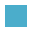 3. ČLANSTVO V ZDRUŽENJU33. člen (člani Združenja)(1) Člani Združenja so javni zdravstveni zavodi in druge pravne osebe, ki na območju Republike Slovenije opravljajo zdravstveno dejavnost na podlagi koncesije.(2) Pravne in fizične osebe, ki opravljajo zdravstveno dejavnost in niso zajete v prejšnjem odstavku oziroma je njihova dejavnost povezana z zdravstveno dejavnostjo, niso člani Združenja, vendar lahko z Združenjem sodelujejo na podlagi pogodbe.3.1	Pristop in prenehanje članstva34. člen(pristop in prenehanje članstva)(1) Pristop novih članov v Združenje je mogoč na osnovi pristopne izjave. O sprejemu novih članov odloča Upravni odbor. Pravice in obveznosti novosprejetega člana začnejo veljati s prvim dnem naslednjega koledarskega meseca po sprejemu odločitve na seji Upravnega odbora.(2) Vsak član lahko iz Združenja izstopi, izstop je mogoč le ob koncu koledarskega leta. Obrazloženo pisno izjavo o izstopu iz Združenja mora član vročiti Upravnemu odboru najpozneje tri mesece pred iztekom leta. Na podlagi prejete izjave Upravni odbor sprejme ugotovitveni sklep o prenehanju članstva v Združenju.(3) Član, ki izstopa iz Združenja ali mu preneha članstvo v Združenju, je dolžen poravnati vse obveznosti do Združenja, nastale v času, ko je bil član Združenja.3.2	Pravice in obveznosti članov35. člen(pravice članov)Člani Združenja imajo pravico, da:uporabljajo podatke, analize, informacije ter druge storitve Združenja,na Skupščini prek predstavnikov v organih Združenja odločajo o organizaciji in delovanju Združenja,dajejo pobude in predloge za obravnavo določenih vprašanj s področja dela in poslovanja,neposredno sodelujejo pri izvajanju skupnih nalog v organih in delovnih telesih Združenja,so ažurno obveščeni o obravnavanih problematikah ter o delu in poslovanju Združenja,dajejo pobude za spremembe organiziranja in delovanja Združenja, brezplačno prejemajo glasilo Novis in druge publikacije, ki jih izdaja Združenje.36. člen(obveznosti članov)Člani Združenja imajo naslednje obveznosti:redno in pravočasno posredujejo podatke o delu in poslovanju ter druge podatke, ki so potrebni za izvajanje nalog Združenja,spoštujejo in izvajajo sprejete sklepe organov Združenja, spoštujejo Kodeks etike in se vzdržujejo ravnanj, ki bi lahko škodila ugledu Združenja in njegovih članov ali medsebojnim odnosom v Združenju,zagotavljajo sredstva, potrebna za delovanje Združenja, in odgovarjajo za obveznosti Združenja do višine redne letne članarine. 4. REŠEVANJE MEDSEBOJNIH SPOROV37. člen(izvensodno reševanje sporov)(1) Morebitne spore, ki izhajajo iz medsebojnih odnosov med člani, ali morebitne spore med člani in Združenjem bodo udeleženci poskušali reševati sporazumno s pogajanji in mediacijo. Če spora ne uspejo rešiti sporazumno, bodo rešitev spora prepustili arbitraži.(2) Arbitražo sestavljajo predstavniki strank, katerih število je enako številu strank, ki so v sporu, in predsednik arbitraže, ki ga sprte strani določijo sporazumno. Arbitraža odloča o sporih z večino glasov članov arbitraže, sklep arbitraže je dokončen. Podrobnejša določila o delu arbitraže se določijo s poslovnikom, ki ga sprejme Upravni odbor.5. OBVEŠČANJE IN POSLOVNA TAJNOST38. člen(obveščanje)Združenje svoje članice seznanja o svojem delu:s posredovanjem gradiv za seje organov Združenja,z letnimi in obdobnimi poročili o poslovanju,z informacijami in obvestili,s spletno stranjo,z glasilom Novis. 39. člen(poslovna tajnost)(1) Poslovna tajnost so listine, ki so kot take določene in označene s sklepi Skupščine in drugih organov Združenja, ter drugi tajni podatki, skladni z določili zakona. Poslovno tajnost morajo varovati člani Združenja in delavci strokovne službe, ki na kakršenkoli način izvedo za listine in podatke, ki so poslovna tajnost.(2) Na zahtevo pooblaščenih organov sme podatke, ki so poslovna tajnost, sporočati izključno direktor Združenja ali oseba, ki jo je za to pooblastil.6. SREDSTVA ZA DELOVANJE ZDRUŽENJA40. člen(sredstva Združenja)Sredstva za svoje delovanje Združenje pridobiva:iz članarine,s plačili za storitve izven dogovorjenega programa Združenja oziroma na trgu,iz drugih virov na način in pod pogoji, določenimi v veljavnih predpisih.41. člen(članarina)(1) Članarina je odvisna od doseženega celotnega prihodka članov Združenja v predhodnem letu, zmanjšanega za nabavno vrednost prodanega blaga.(2) Glede na velikost prihodka člana Združenja se člani razporedijo v naslednje razrede:do 5 mio €,od 5 mio € do 20 mio €,od 20 mio € do 45 mio €,nad 45 mio €. 42. člen(določitev članarine)(1) Upravni odbor določi višino članarine za posamezno koledarsko leto v promilih glede na višino prihodka članov po osnovah in merilih iz prejšnjega člena, pri čemer višina članarine posameznega člana ne sme biti nižja od 0,3 % in ne višja od 10 % sprejetega finančnega načrta Združenja za navedeno koledarsko leto.(2) Upravni odbor določi višino članarine za koledarsko leto najpozneje do konca marca. (3) Če Skupščina ne sprejme finančnega načrta Združenja do konca marca, Upravni odbor sprejme sklep o začasnem financiranju. Če se pogoji poslovanja med letom spremenijo, lahko Upravni odbor spremeni višino članarine za največ 15 %.(4) Članarino so člani dolžni poravnati na podlagi izstavljenega računa za vsake tri mesece tekočega leta, in sicer v 30 dneh po prejemu računa.  43. člen(sredstva za investicije)Sredstva za investicije zagotavljajo člani Združenja na podlagi investicijskega načrta, ki ga sprejme Skupščina Združenja.44. člen(dobro gospodarjenje)Združenje je dolžno poslovati zakonito in po načelih dobrega gospodarja. Združenje je odgovorno za svoje obveznosti z vsemi sredstvi, člani Združenja pa solidarno do višine letne članarine.7. PREHODNE IN KONČNE DOLOČBE45. člen(sprejem statuta)(1) Ta statut je sprejet, ko zanj glasuje več kot polovica vseh članov Skupščine Združenja. (2) Ta statut se objavi na spletni strani Združenja.(3) Spremembe in dopolnitve tega statuta se sprejmejo na enak način, ki velja za njegov sprejem. 46. člen(nadaljevanje dela)Organi Združenja, razen v primeru delegatov Skupščine, stalne komisije Združenja in druga delovna telesa, imenovana pred uveljavitvijo tega statuta, nadaljujejo z delom do zaključka mandata v sestavi, kot jo določa do sedaj veljavni statut.47. člen (prenehanje veljavnosti in uskladitev aktov)(1) Z dnem, ko začne veljati ta statut, preneha veljati Statut Združenja zdravstvenih zavodov Slovenije, (Uradni list RS, št. 5/93, 34/93, 16/96, 93/00, 10/05, 56/05, 19/07, 121/08, 1/09, 45/10 in 36/14) s spremembo in dopolnitvijo Statuta sprejeto na Skupščini dne 16. 4. 2019 in 7. 9. 2021.(2) Splošni akti Združenja morajo biti usklajeni s tem statutom najpozneje v 12 mesecih po uveljavitvi tega statuta. (3) Do sedaj veljavni akti se uporabljajo do uveljavitve aktov v skladu s spremenjenimi določbami statuta.48. člen(začetek veljavnosti in uporabe)(1) Ta statut začne veljati naslednji dan po sprejemu na Skupščini. (2) Določba drugega odstavka 41. člena tega statuta se začne uporabljati 1. januarja 2023.V Ljubljani, dne 30. 3. 2022										Predsednik Skupščine: 							                            		prim. asist. Daniel Grabar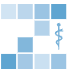 Združenje ima logotip, sestavljen iz modrih kvadratov v obliki črke Z na beli podlagi z vrisano Eskulapovo palico s kačo. Logotip je lahko postavljen pred, nad ali pod ime Združenja. Logotip se lahko uporablja tudi v črno-belem tisku. Logotip se uporablja na pismih, dopisih, informativnih glasilih in drugih edicijah ter v pravnem prometu.Združenje ima logotip, sestavljen iz modrih kvadratov v obliki črke Z na beli podlagi z vrisano Eskulapovo palico s kačo. Logotip je lahko postavljen pred, nad ali pod ime Združenja. Logotip se lahko uporablja tudi v črno-belem tisku. Logotip se uporablja na pismih, dopisih, informativnih glasilih in drugih edicijah ter v pravnem prometu.Združenje ima okroglo štampiljko, v sredini je njegov logotip, v krožnici pa je izpisano njegovo ime.